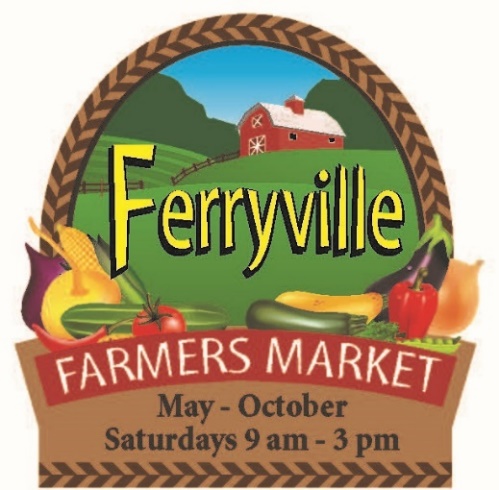 Ferryville Farmers Market REGISTRATION FORM 2023PRINT Name____________________________________Street Address_____________________________City__________________ State_____  Zip______Phone: (     )-____ - ____ Cell: (     )-____ - _____Email:____________________________________Products to be sold:_________________________Dates you plan to attend:____________________Fee:  $10.00/day.  Season Pass $75.  Electrical Fee $3/day if usedSeason – May 20 – Oct. 28Sept. 16 - Fall Fest Fee is $25 weekly vendors / $20 Season VendorsChecks payable to Ferryville Farmers Market.  $35 charge for NSF checksAttn:  Janelle Anderson, 58714 Buck Creek Road, Ferryville, WI 54628	Cell: (715) 216-1411 Email – janelleanderson79@yahoo.comOr	Sherry Quamme, 14767 Eagle Ridge Road, Ferryville, WI 54628 	Cell: (920)-210-4560   Email: squamme43@gmail.com